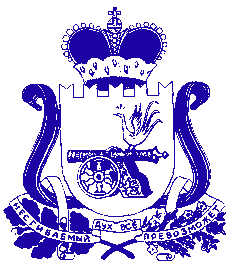 АДМИНИСТРАЦИЯ МУНИЦИПАЛЬНОГО ОБРАЗОВАНИЯ «САФОНОВСКИЙ РАЙОН» СМОЛЕНСКОЙ ОБЛАСТИРАСПОРЯЖЕНИЕот 13.05.2022  № 245-рВ связи с проведением ремонтных работ на сетях горячего водоснабжения и оборудования котельных1. Предприятиям всех форм собственности:1.1. Осуществлять подачу горячей воды в жилищный фонд и объекты соцкультбыта:- от котельной №2 (ул. Красноармейская) – до 16.05.2022г.- от котельной №15 (ул. Химиков) – до 15.06.2022г.- от котельной №18 (ул. Первомайская) – до 01.06.2022г.- - от котельной №8 (м-он ГМП) – до 04.07.2022г.- от котельной №5 (ул. Кутузова) – до 18.07.2022г.- от котельной №16 (ул.Советская, 78 - центральная)  – до 01.08.2022г.- от котельной №1 (д. Клинка) – до 15.08.2022г.1.2. Возобновить подачу горячей воды в жилищный фонд и объекты соцкультбыта:- от котельной №2 (ул. Красноармейская) – с 30.05.2022г.- от котельной №15 (ул. Химиков) – с 29.06.2022г.- от котельной №18 (ул. Первомайская) – с 15.06.2022г.- от котельной №8 (м-он ГМП) – с 18.07.2022г.- от котельной №5 (ул. Кутузова) – с 01.08.2022г.- от котельной №16 (ул. Советская, 78 - центральная)  – с 15.08.2022г.- от котельной №1 (д. Клинка) – с 29.08.2022г.2. Не отключать горячее водоснабжение от котельных ООО «Тепло Людям. Смоленск» (п. Горный, ул. Ленинградская, д. 27а; ул. Дзержинского, д. 18).               3. Не отключать горячее водоснабжение от котельных СФ                         ООО «Смоленскрегионтеплоэнерго» (№7 - ул. Октябрьская (ЦРБ),                         №6 - ул. Вахрушева (ЦРБ)).4. Настоящее распоряжение подлежит размещению на официальном сайте Администрации муниципального образования «Сафоновский район» Смоленской области в информационно-телекоммуникационной сети Интернет и в средствах массовой информации (газета «Сафоновская правда»).5. Контроль за исполнением настоящего распоряжения возложить на первого заместителя Главы муниципального образования «Сафоновский район» Смоленской области (А.И.Барбенков).Глава муниципального образования«Сафоновский район» Смоленской области				      А.И.ЛапиковО прекращении подачи горячего водоснабженияв жилищный фонд и объекты соцкультбыта